1. Station «Sprechen»Aufgabe 1a: Wer ist das?Schritt 1 Du hast einige Fotos von bekannten deutschsprachigen Schriftstellern und Dichtern. 1) Wessen Foto ist das?   2) Wie heißt sein (ihr)  Buch? 3) Wie heißt das Buch auf russisch?1) 	Thomas Mann					Günter GrassHeinrich Heine				Elfriede JelinekJohann Wolfgang von Goethe		Ingeborg BachmannBrüder Grimm				Erich Maria RemarqueFriedrich Schiller				Erich Kästner2) 	“Buddenbrooks”			3)	«Три товарища»“Harzreise”					«Детские и семейные сказки»“Faust”					«Собачьи годы»“Kinder-und Hausmärchen”			«Путешествие по Гарцу»“Die Räuber”					«Удовольствие»“Hundejahre”					«Будденброки»“Lust”						«Синхронно»“Simultan”					«Разбойники»“Das doppelte Lottchen”			«Фауст»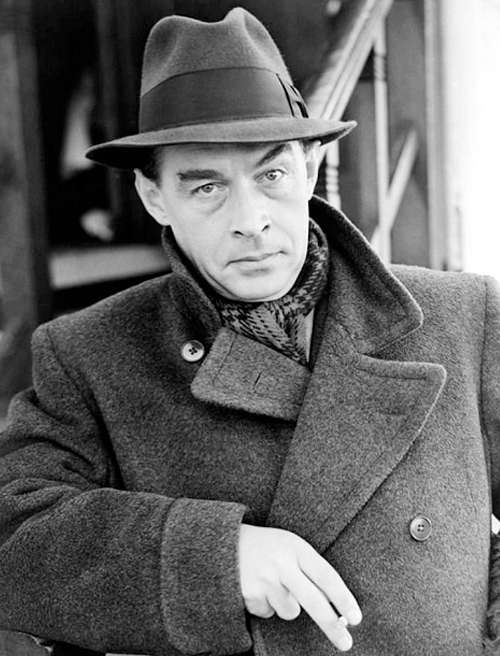 1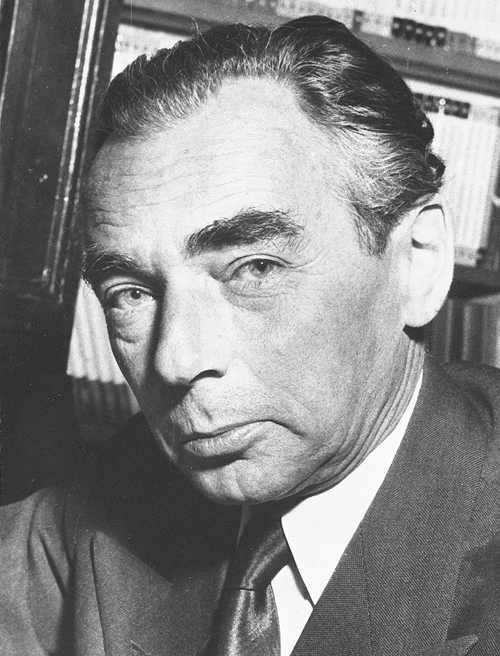 2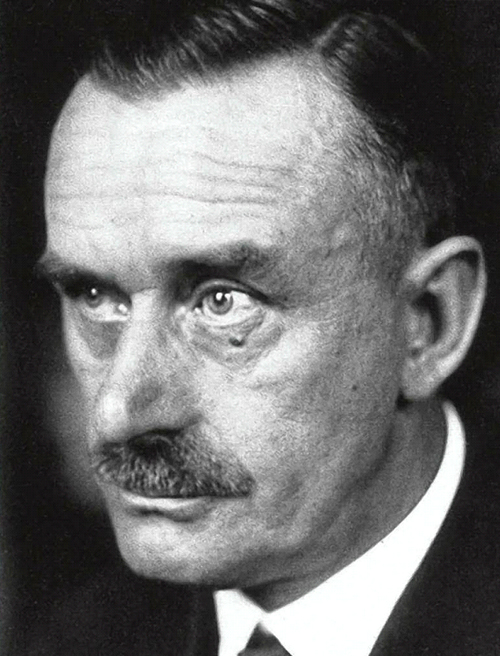 3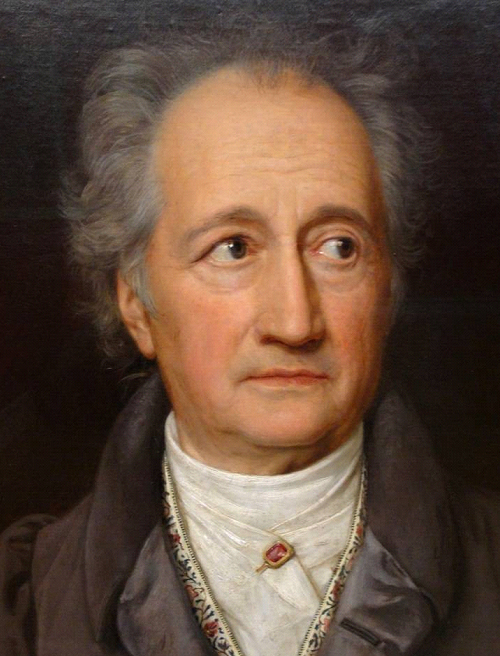 4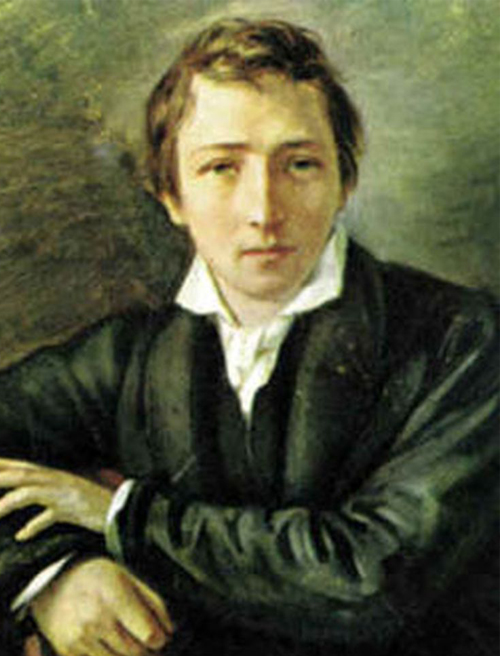 5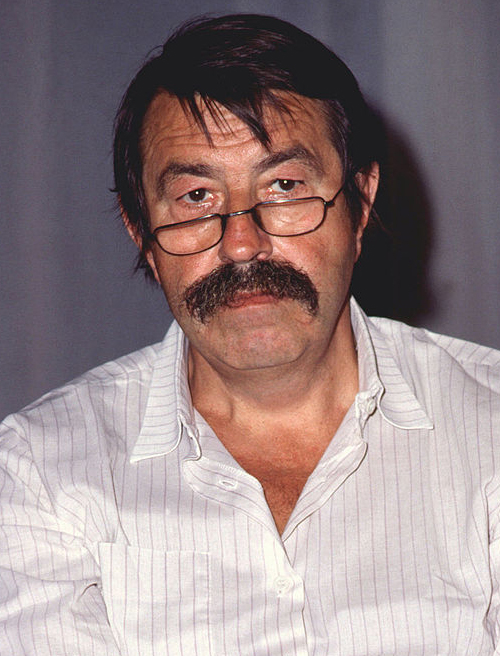 6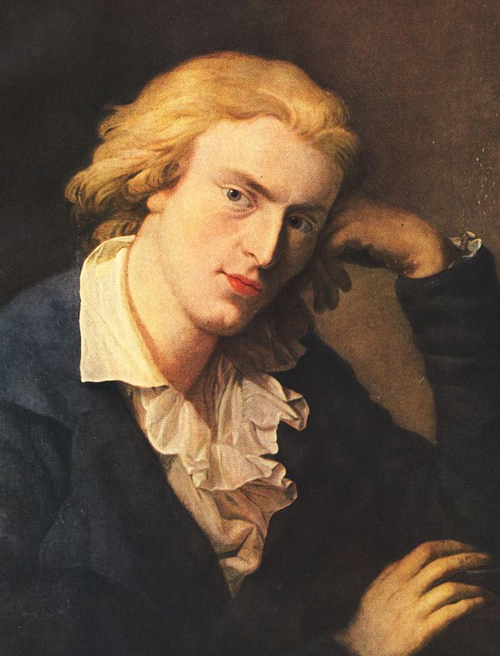 7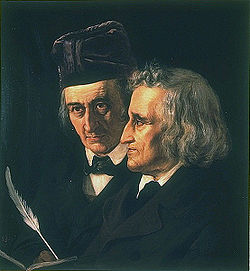 8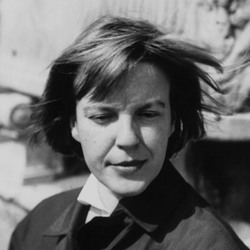 9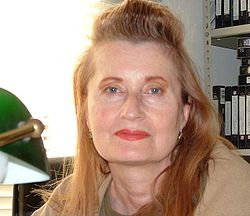 10Vergleiche deine Variante mit der Lösung.Schritt 2Begründe deine Meinung.Das könnte eigentlich … sein, weil …Ich habe irgendwann gehört, dass …Deshalb denke ich, dass er/sie auf dem Foto wohl abgebildet ist.Meiner Meinung nach ist das vielleicht …, der/die …Die Information darüber, dass …, könnte nach meiner Ansicht zu … passen. Nach meinem Wissen  kommt ...aus diesem Land.Mein fachliches Wissen über deutschsprachige Literatur ist nicht so sehr tief. Aber ich finde, dass die Person …Aufgabe 1b: Mache eine kurze Umfrage in deiner Gruppe. Schritt 1- Welche Rolle spielen Bücher in deinem Leben?- Magst du lesen?- Was ist dein Lieblingsgenre?- Warum bevorzugst du Bücher  dieses Genres?- Welches Buch hast du eben gelesen?- Hat es dir gefallen?- Besuchst du eine Bibliothek?- Hast du zu Hause eine Bibliothek?- Warum sagt man, dass die Bücher unsere Freunde sind?Schritt 2Präsentiere die Resultate in der Klasse oder deiner Lehrerin.Aufgabe 1c: Bilde einen Dialog zusammen mit deinem Partner. Das Thema ist  «Unsere Schulbibliothek». Diese Aufgabe kannst du nur nach Station 2 machen.2. Station  «Leseverstehen»Aufgabe 2aSchritt 1Lies folgende Fragen zum Text:1) Wer hat eine Bibliothek eröffnet?2) Wo befindet sich die Bibliothek?3) Wer soll sie nutzen?4) Wie viele Bücher will der Künstler Lutz Fritsch stellen?5) Wer sollte die Bücher auswählen und stiften?6) Wie soll jedes Buch sein?7) Wie heißen die Bücher, die Günter Grass und Elfriede Jelinek für diese Bibliothek ausgewählt haben?8) Was will Fritsch mit der Bibliothek im Eis schaffen?Schritt 2Lies jetzt den Text «Bücher für Pinguine?» aus der Zeitschrift «Juma» und beantworte die Fragen.Nimm die Übersetzung von einigen Vokabeln zur Hilfe.    die Heizung — отопление    der Spaßvogel — шутник    die Forschung — исследование    der Eisbrecher — ледокол    anschreiben — вносить в список    stiften — жертвовать    prominent — видный, выдающийся    der Buchstifter — автор, жертвующий (дарящий) книгу    restlich — остающийсяAufgabe 2b: Globales VerstehenSchritt 1Lies folgende Überschriften.1)  Das Leben in der Antarktis2)  Wer soll die Bibliothek nutzen?3)  Fritsch und sein Kunstwerk4)  Die Bibliothek in der Antarktis Schritt 2Lies den Text. Entscheide, welche Überschrift zu welchem Absatz (4) passt.Vergleiche deine Variante mit der Lösung.Bei Schwierigkeiten oder Fragen wende dich bitte an deine Lehrerin. 3. Station  «Wortschatz»Aufgabe 3a:Schritt 1 Lies zunächst alle Nomen und Verben untenBibliothek					schaffenin die Eislandschaft				gibt esBücher						anschreibenKünstler, Schriftsteller			eröffnenEis						sehenkein Tageslicht				schickenRaum des Nachdenkens			folgen     die  restlichen Bücher				arbeitenviele Jahre					guckenSchritt 2  Finde diese Nomen im Text und ordne jedem Nomen ein Verb zu.Schritt 3         Vergleiche deine Variante mit der Lösung.          Bei Schwierigkeiten oder Fragen wende dich bitte an deine Lehrerin. Schritt 4          Das Memory-Spiel.          Nimm die Spielanleitung und einen Briefumschlag mit Kärtchen.          Spiel das Memory-Spiel mit deinem Partner oder deiner Partnerin.Aufgabe 3b:Schritt 1Finde folgende Wörter im Text und markiere sie.die Bibliothek nutzen —Idee ist wahr geworden —Spaßvogel —Forschungsstation —      5.   Schriftsteller, Künstler anschreiben —6.   stiften —7.   extrem  kalt —8.   verlassen fühlen —9.   prominent —10. der Buchstifter —Schritt 2Finde zu jedem Wort eine passende DefinitionBei Fragen oder Schwierigkeiten wende dich an die Lehrerin.Schritt 3Vergleiche deine Variante mit der Lösung. (Schritt 4)          Das Memory-Spiel.          Nimm die Spielanleitung und einen Briefumschlag mit Kärtchen.          Spiel das Memory-Spiel mit deinem Partner oder deiner Partnerin.4. Station «Schreiben»     Aufgabe 4a: Inhalte eines Leserbriefes festlegen     Schritt 1      Lies folgende Punkte zu den wichtigsten Inhalten eines Leserbriefes.      Schritt 2      Numeriere die inhaltlich und formell korrekte Reihenfolge.     Schritt 3     Vergleiche deine Variante mit der Lösung.Aufgabe 4b: Redemittel für einen Aufsatz auswählen.Schritt 1Lies folgende Redemittel.Sie behaupten auβerdem, dass Ein weiterer Gesichtspunkt istIn Ihrer Zeitschrift las ich einen Artikel …Die Befürworter von ...weisen darauf hin, dass ...Diesem Argument stimmte ich zu, denn …Man kann also festhalten, das …Wir müssen uns dagegen wehren, dass …Einige Gründe sprechen dafür, dass …Man sollte schlieβlich zu einem Kompromiss kommen: Ich bin der Meinung, dass …In der letzten Ausgabe Ihres Magazins brachten Sie einen Beitrag über Sie …Zwar ist es richtig, dass …, aber …Ich möchte darauf hinweisen, dass …  Schritt 2 Welche Redemittel passen besser zu welcher Intention (Absicht)? Verteile.Schritt 3 Vergleiche deine Variante mit der Lösung:Aufgabe 4c: einen eigenen Aufsatz oder einen Leserbrief oder eine Einladung schreibenSchritt 1 Nimm noch einmal;den Text «Bücher für Pinguine?»das Arbeitsblatt mit der Umfrage (Aufgabe 1b)das Arbeitsblatt zum Text (Aufgabe 2a)das Arbeitsblatt zu einem Leserbrief (Aufgabe 4b)Schritt 2Entscheide, zu welchen Problemen du dich in einem Brief  äußsern möchtest und welche Redemittel du dazu brauchst.Markiere diese im Text oder auf den Arbeitsblättern.Schritt 3 Schreibe einen Leserbrief.Falls dir die Zeit nicht mehr ausreicht, heb diese Aufgabe als Hausaufgabe auf.Lösungen1. Station «Sprechen».Aufgabe 1a2. Station «Leseverstehen».Aufgabe 2a    1)  Der Kölner Künstler Lutz Fritsch hat eine  Bibliothek in der Antarktis eröffnet.    2)  Sie befindet sich in einem grünen Container.    3)  Wissenschaftler und Techniker sollen die Bibliothek nutzen.    4)  Lutz Fritsch will 1000 Bücher in die Bibliothek stellen.    5)  Künstler, Schriftsteller und Wissenschaftler sollten selbst ein Buch auswählen und dann stiften.    6)  Jedes  Buch soll zu den Menschen passen, die in der Antarktis arbeiten.    7)  Günter Grass hat das Buch «Hundejahre» ausgewählt. Elfriede Jelinek hat das Buch «Lust»      ausgewählt.    8) Mit der Bibliothek im Eis will Fritsch einen “Raum des Nachdenkens“ schaffen.Aufgabe 2b 3. Station «Wortschatz».Aufgabe 3aBibliothek					eröffnenin die Eislandschaft				guckenBücher						schickenKünstler, Schriftsteller			anschreibenEis						sehenkein Tageslicht				gibt esRaum des Nachdenkens			schaffendie  restlichen Bücher				folgenviele Jahre					arbeiten								Aufgabe 3b4. Station: «Schreiben»Aufgabe 4aRichtige Reihenfolge: 13, 3, 9, 15, 12, 1, 7, 2, 6, 14,10, 4, 8, 5, 11Aufgabe 4b   Используемая литератураЗахарова О. Л. Формирование мотивации к изучению немецкого языка на базе комплекса упражнений к аутентичному тексту. Москва. Педагогический университет «Первое сентября», 2009Журнал „Juma“ № 2 /2005 г.№.Foto vonTitel des BuchesTitel des Buches auf russischein Mensch, der Spaß machtdie Stelle, wo man Forschungen durchführtbedeutend seinein Raum, wo  die Leser verschiedene Bücher ausleihen können`in Erfüllung gehenetwas kostenlos abgebeneinsam sein, in seinen einsamen Stunden lange Zeit verbringenbekannte Menschen in die Liste eintragenHundekälte, strenge Kälteein Autor, der  sein Buch unentgeltlich opfertsich bedankenDatum, Ortüber persönliche Erfahrungen berichten (Wie reagieren Sie in verschiedenen Situationen auf Literatur?) Unterschriftabschließend Wünsche zu anderen Themen äußern1Adresse des AbsendersInteresse am gestellten Problem zeigen (Warum finden Sie es interessant?)Adresse des Empfängerskurz auf den Grund/Anlass Ihres Briefes hinweisen (Warum schreiben Sie?)Grußeigene Raschläge gebenBetreffauf positive/negative Eindrücke eingehen (Was finden Sie besonders gut/schlecht oder (un)interessant?)Anredeein Fazit ziehenIntentionRedemittelDen Anlass nennenDie Argumentation wiedergebenEine Meinung äuβernEine Gegenthese formulierenArgumente dafür/dagegen anführen Abschlieβend zusammenfassen und ein Fazit ziehen№.Foto vonTitel des BuchesTitel des Buches auf russischE.M.Remarque “Drei Kameraden”«Три товарища» E.Kästner“Die Zwillinge”«Близнецы»T. Mann“Buddenbrooks”«Будденброки»J.W.Goethe“Faust”«Фауст»H.Heine“Harzreise”«Путешествие по Гарцу»Günter Grass“Hundejahre”«Собачьи годы»F.Schiller“Räuber”«Разбойники»Brüder Grimm“Kinder-und Hausmärchen”«Детские и семейные сказки»Ingeborg Bachmann“Simultan”«Синхронно»Elfriede Jelinek“Lust”«Удовольствие»AbsatzÜberschrift142231431ein Raum, wo  die Leser verschiedene Bücher ausleihen können`2in Erfüllung gehen3ein Mensch, der Spaß macht4die Stelle, wo man Forschungen durchführt5bekannte Menschen in die Liste eintragen6etwas kostenlos abgeben7Hundekälte, strenge Kälte8einsam sein, in seinen einsamen Stunden lange Zeit verbringen9bedeutend sein10ein Autor, der  sein Buch unentgeltlich opfertIntentionRedemittel1. Den Anlass nennenIn der letzten Ausgabe Ihres Magazins brachten Sie einen Beitrag über …In Ihrer Zeitschrift las ich  einen Artikel …2. Die Argumentation wiedergebenDie Befürworte von...weisen darauf hin, dass...Sie behaupten auβerdem, dass ...3. Eine Meinung äuβernIch bin der Meinung, dass …Diesem Argument stimmte ich zu, denn …4. Eine Gegenthese formulierenWir müssen uns dagegen wehren, dass …Zwar ist es richtig, dass …, aber …5. Argumente dafür/dagegen anführen Einige Gründe sprechen dafür, dass …Ich möchte darauf hinweisen, dass ...Ein weiterer Gesichtspunkt ist ...Zwar ist es richtig, dass …, aber …6. Abschlieβend zusammenfassen und ein Fazit ziehenMan kann also festhalten, das …Man sollte schlieβlich zu einem Kompromiss kommen: …